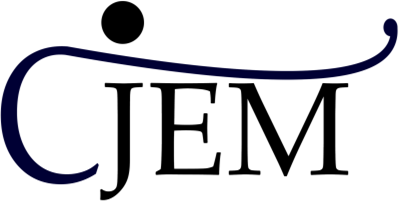 Confédération des Junior-Entreprises MarocainesLe 16 /04/2019Conférence de presse  Les Leaders de demain vision 2019-2023Le conseil d’administration de la  Confédération des Junior-Entreprises Marocaines organise sa première conférence de presse le 30 Avril 2019 à 14h au Penthouse Sofitel Tour Blanche.La conférence de presse repose sur des sujets associés aux projets promoteurs de la Junior-Entrepreneuriat au Maroc et dont le conseil d’administration de la CJEM implique tous ses moyens. Une vocation inédite d’enrichir la sphère  entrepreneuriale marocaine et africaine  avec la mise en avant du potentiel des jeunes étudiants. C’est dans ce sens que la conférence de presse portera sur  le thème "Les Leaders de demain vision 2019-2023"Fidèle à sa coutume,  la confédération des Junior-Entreprises marocaines avec ses 22 adhérents met en œuvre plusieurs champs d’actions marquants ainsi son positionnement au Maroc.Un rayonnement authentique et une conscience d’une puissance lucide du mouvement partagée avec toutes les parties prenantes de la CJEM.Une mission tissée  à un ensemble de projets de formation, de structure et d’ouverture continentale. Le coup d’envoi sera une conférence de presse animée par le conseil d’administration de la CJEM ,une occasion  pour majorer les différents projets et perspectives  du Junior-Entrepreneuriat. Poursuite par  une  table ronde sous le thème " la Junior-Entreprise : Incubateur actif de l’immersion des jeunes " animée par les directeurs généraux et présidents des institutions et comptes économiques marocains.La confédération des Junior-Entreprises atteste toujours sa volonté pour lever le drapeau de la Junior-Entrepreneuriat au Maroc.